Liturgieoverzicht voor zondag 26 juni 2022om 19.00 uur in de Andreaskerk te HattemHervormde Wijkgemeente ‘De Bron’Voorganger	:	ds. T. Doornebal, HerveldWelkom en mededelingenOrgelspelZingen: Psalm 72: 1 (OB 1773)Geef, HEER, den Koning Uwe rechten,
En Uw gerechtigheid
Aan 's Konings zoon om Uwe knechten
Te richten met beleid.
Dan zal Hij al Uw volk beheren,
Rechtvaardig, wijs en zacht;
En Uw ellendigen regeren;
Hun recht doen op hun klacht.Stilte voor gebedVotum en groetZingen: Psalm 72: 2 en 7 (OB 1773)2. De bergen zullen vrede dragen,
De heuvels heilig recht;
Hij zal hun vrolijk op doen dagen,
Het heil, hun toegezegd.
't Ellendig volk wordt dan uit lijden
Door Zijnen arm gerukt;
Hij zal nooddruftigen bevrijden;
Verbrijz'len, wie verdrukt.7. Nooddruftigen zal Hij verschonen;
Aan armen, uit genâ,
Zijn hulpe ter verlossing tonen;
Hij slaat hun zielen gâ.
Als hen geweld en list bestrijden,
Al gaat het nog zo hoog;
Hun bloed, hun tranen en hun lijden
Zijn dierbaar in Zijn oog. GeloosbelijdenisZingen: Psalm 72: 10 en 11 (OB 1773)10. Dan zal, na zoveel gunstbewijzen,
't Gezegend heidendom
't Geluk van dezen Koning prijzen,
Die Davids troon beklom.
Geloofd zij God, dat eeuwig Wezen,
Bekleed met mogendheên;
De HEER, in Israël geprezen,
Doet wond'ren, Hij alleen.11. Zijn Naam moet eeuwig eer ontvangen;
Men loov' Hem vroeg en spâ;
De wereld hoor', en volg' mijn zangen,
Met Amen, Amen na.Gebed bij de opening van het WoordSchriftlezing (HSV): 1 Koningen 3: 16 – 28Eerste rechtspraak van Salomo16 Toen kwamen er twee vrouwen, hoeren, bij de koning, en zij gingen voor hem staan.17 De ene vrouw zei: Och, mijn heer, ik en deze vrouw wonen in één huis, en ik heb bij haar in huis een kind gebaard.18 Het gebeurde op de derde dag nadat ik gebaard had, dat deze vrouw ook een kind baarde. Nu waren wij samen, geen vreemde was er bij ons in huis; alleen wij tweeën waren in huis.19 Toen is de zoon van deze vrouw 's nachts gestorven, omdat zij op hem gelegen had.20 En zij is midden in de nacht opgestaan, heeft mijn zoon bij mij weggenomen, terwijl uw dienares sliep, en heeft hem in haar schoot gelegd; en haar dode zoon legde zij in mijn schoot.21 Toen ik 's morgens opstond om mijn zoon te voeden, zie, hij was dood. Diezelfde morgen echter bekeek ik hem goed, en zie, het was mijn zoon niet, die ik gebaard had.22 Toen zei de andere vrouw: Niet waar, de levende is mijn zoon, en de dode is uw zoon. De eerste zei daarentegen: Niet waar, de dode is uw zoon, en de levende is mijn zoon! Zo spraken zij ten overstaan van de koning.23 Toen zei de koning: Deze zegt: Dit is mijn zoon, de levende, en uw zoon is de dode, en die zegt: Niet waar, uw zoon is de dode en mijn zoon is de levende.24 Vervolgens zei de koning: Breng mij een zwaard; en zij brachten een zwaard bij de koning.25 En de koning zei: Snijd dat levende kind in tweeën, en geef de helft aan de één en de helft aan de ander.26 Maar de vrouw van wie de levende zoon was – want haar medelijden werd opgewekt vanwege haar zoon – zei tegen de koning: Och, mijn heer! Geef haar het levende kind, en dood het in geen geval. Maar de ander zei: Het zal niet voor mij en ook niet voor u zijn, snijd het doormidden.27 Toen antwoordde de koning en zei: Geef haar het levende kind, en dood het in geen geval: zij is zijn moeder.28 En heel Israël hoorde het oordeel dat de koning geveld had, en men had ontzag voor de koning, want zij zagen dat de wijsheid van God in hem was om recht te doen.Zingen: Gezang 22: 2, 4 en 6 (LvdK 1973)2. 'Ik wil aan de mensen onthullenwat waar is, edel en goed.En allen die luisteren, zullenmij volgen, 't licht tegemoet.Het recht zal op aarde geschiedenen vrees en geweld zullen vliedenwaar ik het leven behoed.4. In mij had de Koning behagendie alles schoon heeft gesticht.Ik was het vermaak van zijn dagen,terwijl ik speelde in 't licht.Ik daal tot de mens uit den hoge,opdat ik zijn hart en zijn ogenop 's Heren koninkrijk richt'.6. Ja, hier is het leven te winnendat opweegt tegen de dood,de dienst van de hemelse minnedie God van oudsher gebood,de stralende vrouwe, de schone,de wijsheid die bij u wil wonenen zelf aan tafel u noodt.VerkondigingZingen: Gezang 427: 3 en 4 (LvdK 1973)3. Uw trouw en uw genade,o Vader, weet zo goedwat voor de mens tot schadeof winste worden moet.Wat Gij hebt uitgelezen,dat werkt Gij, sterke held,en brengt in stand en wezen,wat Ge U hebt voorgesteld.4. Een weg hebt Ge allerwegen,geen middel, dat U faalt.Uw doen is louter zegen,uw gang met licht omstraald.Niets kan uw werk verhindren,uw plannen zijn gewis.Gij doet voor al uw kindrenwat hun het heilzaamst is.Dankgebed, voorbeden, stil gebed en Onze VaderCollecteDiaconie:	NL12 RABO 0325 7023 65Kerk:	NL36 RABO 0325 7034 85Zingen: Gezang 427: 5 en 7 (LvdK 1973)5. Laat Hem besturen, waken,'t is wijsheid wat Hij doet!Zo zal Hij alles maken,dat ge u verwondren moet,als Hij, die alle macht heeft,met wonderbaar beleidgeheel het werk volbracht heeft,waarom gij thans nog schreit.7. Maar blijft gij met vertrouwennaar God zien in de nacht;dan doet Hij u aanschouwenwat gij het minst verwacht.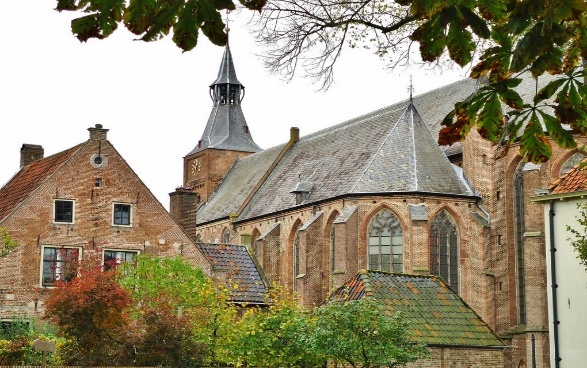 Eens zal Hij u bevrijden ook van de zwaarste last,houd moedig bij het strijdenaan zijn beloften vast.ZegenKerkdiensten volgende week zondag:10.00 uur Andreaskerk, ds. D.M. v.d. Linde10.00 uur Emmaüskerk, ds. W. Hortensius19.00 uur Andreaskerk, ds. M.L.W. Karels, Veenendaal (HW de Bron)